22 мая была проведена экскурсия - викторина «Я – Омич». Воспитанники детского объединения «Волшебная радуга» провели презентацию о достопримечательностях города Омска и рассказали об изготовлении макетов, которые сделали вместе с родителями.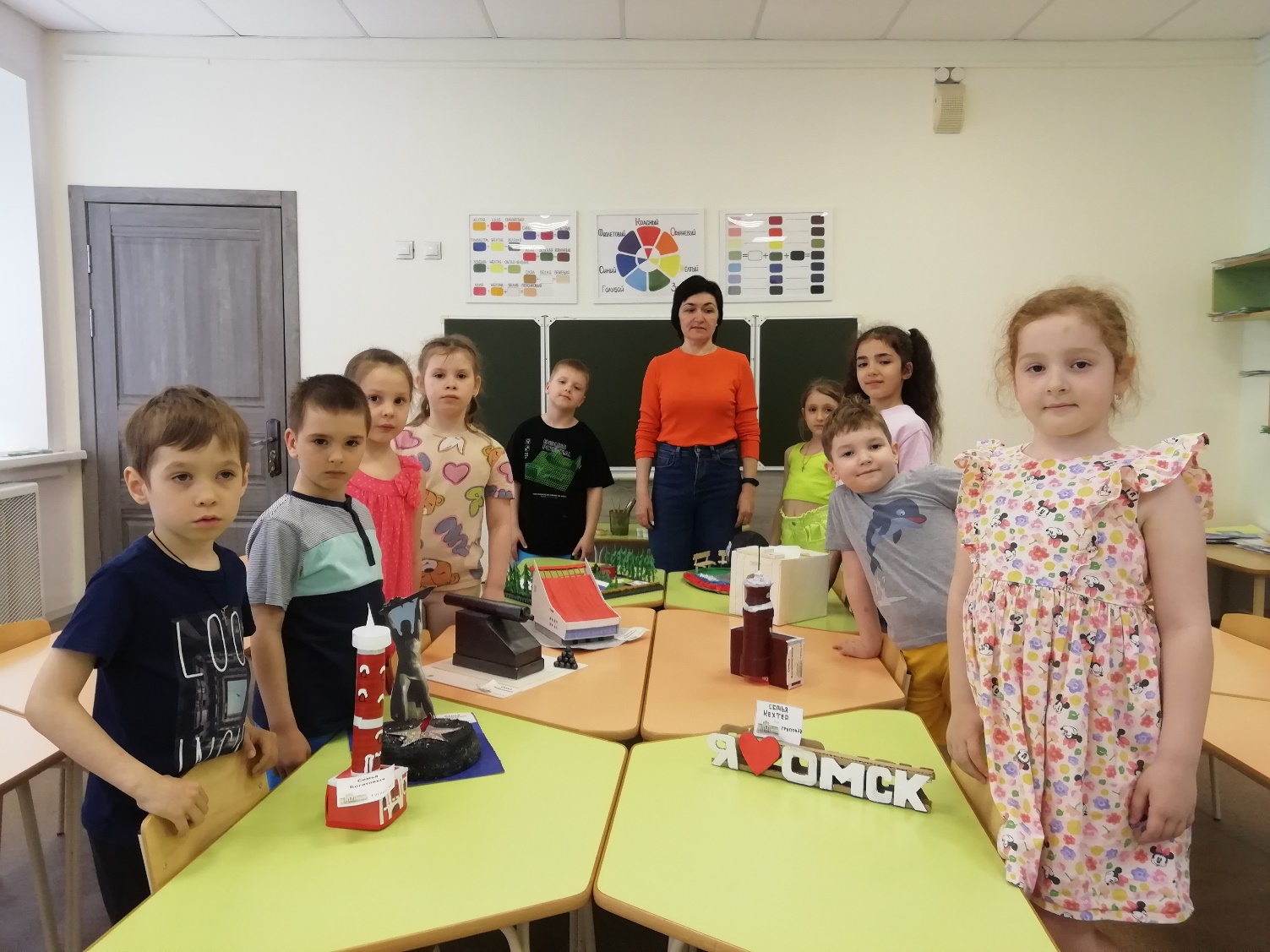 